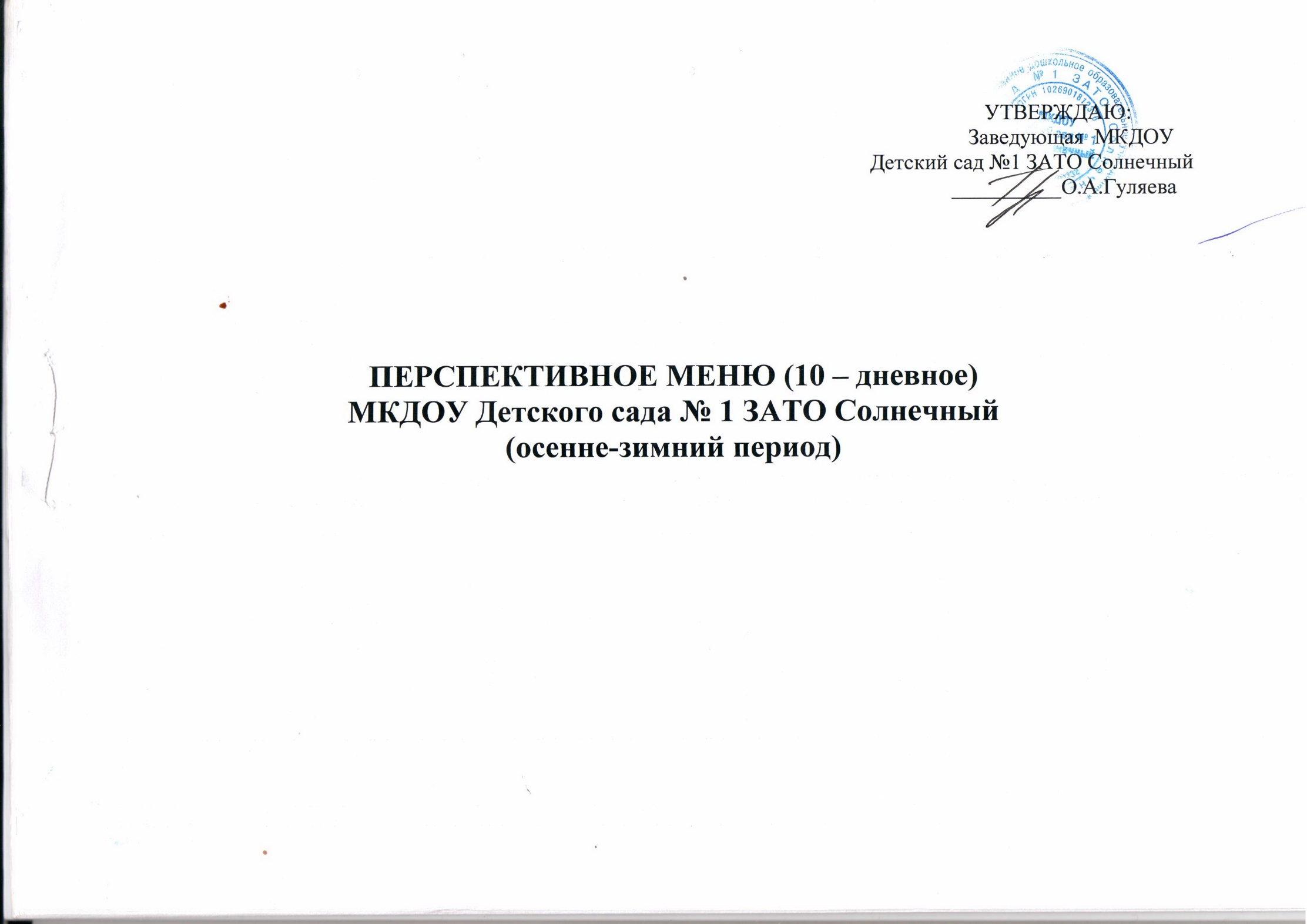 День первый неделя перваяДень второй неделя перваяДень третий неделя перваяДень четвертый неделя перваяДень пятый неделя перваяДень шестой неделя втораяДень седьмой неделя втораяДень восьмой неделя втораяДень девятый неделя втораяДень десятый неделя втораяНомера рецептов приведены из :- Сборника рецептурных блюд и кулинарных изделий для питания детей в дошкольных организациях 2012г- * «Сборника питания здорового и больного ребенка 1994г.- ** Журналы» Медицинское обслуживание и организация питания в ДОУ*  	Прием пищиНаименование блюдаМасса порции в гр.Масса порции в гр.	Пищевые вещества	Пищевые вещества	Пищевые вещества	Пищевые вещества	Пищевые вещества	Пищевые веществаЭнергетическая ценность(ккал)Энергетическая ценность(ккал)№ рецептуры  	Прием пищиНаименование блюдаДо 3-х летС 3хлетББЖЖУУДо 3 х лет С 3х лет№ рецептуры  	Прием пищиНаименование блюдаДо 3-х летС 3хлетдо 3хс 3хдо3хс3хдо 3хс3хДо 3 х лет С 3х лет№ рецептурыЗАВТРАКСборникКаша пшенная на молоке1502005.607.476.99.224.4032.53183244104Кофейный напиток на молоке1502001.131.510981.3116.822.480.2510798Бутерброд с маслом 30/535/51.972.33.744.3612.5314.6292.571081ВСЕГО ЗА ЗАВТРАК8.4511.2811.0714.8752.1754.93344.25459ВТОРОЙ ЗАВТРАКСок фруктовый1001003.723.726.846.8428.4428.44186186	ОБЕД1.Суп вермишелевый с мясом1502002.603.4704005310.9014.5364.285.6822.Котлета мясная50706.69.246.559.178.311.62122170.8673.Капуста тушеная1001502.133.22.884.325.137.7074.671123364.Компот из сухофруктов15020004005300801121.1028.13871163765. Хлеб ржаной и пшеничный33/1042/10ВСЕГО ЗА ОБЕД11.1916.449.9114.1345.1661.98268.87484.4	ПОЛДНИК1.Чай с сахаром150 200000012164864972. Гренка с сыром     40501.742.181.752.190022.4428.0513981ВСЕГО ЗА ПОЛДНИК1.742.181.752.19121670.4492.05ХЛЕБ НА ДЕНЬ:1.Пшеничный80956.347.5389.538.6245.87188228.82.Ржаной33422.182.775.06.3611.2214.2857.4273.08	ВСЕГО ЗА ДЕНЬ:40.6243.9242.5750.09182.0221.51485.421616.60  	Прием пищиНаименование блюдаМасса порции в гр.Масса порции в гр.	Пищевые вещества	Пищевые вещества	Пищевые вещества	Пищевые вещества	Пищевые вещества	Пищевые веществаЭнергетическая ценность(ккал)Энергетическая ценность(ккал)№ рецептуры  	Прием пищиНаименование блюдаДо 3-х летС 3хлетББЖЖУУДо 3 х лет С 3х лет№ рецептуры  	Прием пищиНаименование блюдаДо 3-х летС 3хлетдо 3хс 3хдо3хс3хдо 3хс3хДо 3 х лет С 3х лет№ рецептурыЗАВТРАК1.Каша геркулесовая на молоке1502004.25.63415.620.81111481452.Напиток из цикория на молоке1502003.614.813.614.8116.822.480.25107395Бутерброд с маслом  и сыром30/5/835/5/133.815.085.277.0211.3015.06105.751412ВСЕГО ЗА ЗАВТРАК11.6215.7611.8815.8343.758.8297396ВТОРОЙ ЗАВТРАК Банан1001001.351.350018.3318.3377.577.5	ОБЕД1.Суп-пюре с гренками1502002.853.82.43.29.612.881108812.Суфле мясное50708.7512.2514.5320.3427.5638.59119.14166.802793.Свекольное пюре1001501.972.960811.229.6514.4853.6480.463264.Компот из сухофруктов15020004005300801121.1028.13871163765. Хлеб ржаной и пшеничный33/1042/10ВСЕГО ЗА ОБЕД13.9720.5417.8123.8667.9194340.78471.26	ПОЛДНИК1.Чай с сахаром150 200000012164864972.Булочка домашняя      506055.7644.836.2643.52202243140ВСЕГО ЗА ПОЛДНИК55.7644.848.3659.52250307ХЛЕБ НА ДЕНЬ:1.Пшеничный50553.964.3955.524.1326.54117.5129.252.Ржаной33422.182.7756.3611.2214.28188228.8	ВСЕГО ЗА ДЕНЬ:38.750.5742.6056.35213.65271.471278.781609.81  	Прием пищиНаименование блюдаМасса порции в гр.Масса порции в гр.	Пищевые вещества	Пищевые вещества	Пищевые вещества	Пищевые вещества	Пищевые вещества	Пищевые веществаЭнергетическая ценность(ккал)Энергетическая ценность(ккал)№ рецептуры  	Прием пищиНаименование блюдаДо 3-х летС 3хлетББЖЖУУДо 3 х лет С 3х лет№ рецептуры  	Прием пищиНаименование блюдаДо 3-х летС 3хлетдо 3хс 3хдо3хс3хдо 3хс3хДо 3 х лет С 3х лет№ рецептурыЗАВТРАК1.Творожная запеканка с соусом100/50150/5017.9826.9812.3318.517.5826.38253.333802312.Какао на молоке1502004.054.203.33.5417.717.98118.51203973.Бутерброд с маслом 30/535/51.972.33.744.3612.5314.6292.571081ВСЕГО ЗА ЗАВТРАК24.033.2120.3728.447.8158.98464.4608ВТОРОЙ ЗАВТРАК1.Груша.1001003.723.726.246.2428.4428.44186186	ОБЕД1.Суп рисовый с курой1502005.166.885.046.7210.3615.1992.65135.88822.Котлета куриная507012.4517.4312.5917.628.311.0697.57136.63403Овощное пюре1001505.458.173.644.5611.6917.8159.2238.83364.Компот из сухофруктов15020004005300801121.1028.13871163765. Хлеб ржаной и пшеничный33/1042/10ВСЕГО ЗА ОБЕД23.4633.0122.3530.0153.4574.28436.42627.28	ПОЛДНИК1.Чай с сахаром150 200000012164864972.  Пирожок с повидлом.    60904.26.263.024.4434.8651.91177.4264.1143ВСЕГО ЗА ПОЛДНИК4.26.263.024.4446.8667.91225.4328.1ХЛЕБ НА ДЕНЬ:1.Пшеничный50553.964.3955.524.1326.54117.5129.252.Ржаной33422.182.7756.3611.2214.28188228.8	ВСЕГО ЗА ДЕНЬ:61.5276.261.9878.95211.91270.431617.722107.43  	Прием пищиНаименование блюдаМасса порции в гр.Масса порции в гр.	Пищевые вещества	Пищевые вещества	Пищевые вещества	Пищевые вещества	Пищевые вещества	Пищевые веществаЭнергетическая ценность(ккал)Энергетическая ценность(ккал)№ рецептуры  	Прием пищиНаименование блюдаДо 3-х летС 3хлетББЖЖУУДо 3 х лет С 3х лет№ рецептуры  	Прием пищиНаименование блюдаДо 3-х летС 3хлетдо 3хс 3хдо3хс3хдо 3хс3хДо 3 х лет С 3х лет№ рецептурыЗАВТРАК1.Молочная вермишель1502004.315.753.915.2114.1318.84105.15140.2252.Кофейный напиток на молоке1502001.131.510981.3116.822.480.2510798Бутерброд с маслом 30/535/51.972.33.744.3612.5314.6292.571081ВСЕГО ЗА ЗАВТРАК7.419.568.6310.8843.4655.86277.97355.2ВТОРОЙ ЗАВТРАК1.Яблоко1001000040040040049.89.84747	ОБЕД1.Суп овощной протертый1502004.886.514.856.4719.8426.45140.67187.56232.Котлета рыбная50707.6110.661.772.484.976.9665.8692.2323.Картофельно-морковное пюре1001501.912.863.084.6212.0118.0283.4125.1824.Компот из кураги15020000200300400621.4428.5888.8118.43765. Хлеб ржаной и пшеничный33/1042/10ВСЕГО ЗА ОБЕД14.4220.069.7413.6358.2680.01378.73523.26	ПОЛДНИК1.Кисель из ягод.150 20000801100300420.1926.5281.3108.4922.Ватрушка с творогом.      50604.565.474.285.139.6211.5497116.4148ВСЕГО ЗА ПОЛДНИК4.645.584.315.1729.8138.06178.3224.8ХЛЕБ НА ДЕНЬ:1.Пшеничный50553.964.3955.524.1326.54117.5129.252.Ржаной33422.182.7756.3611.2214.28188228.8	ВСЕГО ЗА ДЕНЬ:32.6542.432.7241.58176.68224.551187.51508.31  	Прием пищиНаименование блюдаМасса порции в гр.Масса порции в гр.	Пищевые вещества	Пищевые вещества	Пищевые вещества	Пищевые вещества	Пищевые вещества	Пищевые веществаЭнергетическая ценность(ккал)Энергетическая ценность(ккал)№ рецептуры  	Прием пищиНаименование блюдаДо 3-х летС 3хлетББЖЖУУДо 3 х лет С 3х лет№ рецептуры  	Прием пищиНаименование блюдаДо 3-х летС 3хлетдо 3хс 3хдо3хс3хдо 3хс3хДо 3 х лет С 3х лет№ рецептурыЗАВТРАК1.Омлет натуральный и салат из кукурузы.100/50100/7013.2913.5922.8823.3942.743.33424.4432.82192.Напиток из цикория на молоке.1502003.614.813.614.8116.822.480.221073953.Бутерброд с маслом 30/535/51.972.33.744.3612.5314.6292.571081ВСЕГО ЗА ЗАВТРАК28.8728.730.2330.5672.0380.35597.19647.8ВТОРОЙ ЗАВТРАК1.Банан.1001001.351.350018.3318.3377.577.5	ОБЕД1.Борщ со сметаной.1502005.947.924.055.40170238.2310.901782Гуляш из говядины.507012.4517.4312.617.6400162226.82773Перловка отварная.1001503.65.42.84.219.729.55123184.51124.Компот из сухофруктов15020004005300801121.1028.13871163765. Хлеб ржаной и пшеничный33/1042/10ВСЕГО ЗА ОБЕД21.8531.2820.5330.3640.9760.91380.23538.2	ПОЛДНИК1.Ряженка.150 1805.066.084.525.428.410.0877.5793.082.Баранки.      304004506005307112.7717.0254.0672.08ВСЕГО ЗА ПОЛДНИК5.516.685.056.3122.1727.10131.63165.16ХЛЕБ НА ДЕНЬ:1.Пшеничный40503.163.964519.3024.1394117.52.Ржаной33422.182.775.6.3611.2214.28188228.8	ВСЕГО ЗА ДЕНЬ:62.9274.7464.8178.59184.02225.11468.551674.96  	Прием пищиНаименование блюдаМасса порции в гр.Масса порции в гр.	Пищевые вещества	Пищевые вещества	Пищевые вещества	Пищевые вещества	Пищевые вещества	Пищевые веществаЭнергетическая ценность(ккал)Энергетическая ценность(ккал)№ рецептуры  	Прием пищиНаименование блюдаДо 3-х летС 3хлетББЖЖУУДо 3 х лет С 3х лет№ рецептуры  	Прием пищиНаименование блюдаДо 3-х летС 3хлетдо 3хс 3хдо3хс3хдо 3хс3хДо 3 х лет С 3х лет№ рецептурыЗАВТРАК1.Плов фруктовый.1502003.624.824.776.3648.6656.88229.08305.441212.Какао на молоке.1502004.054.203.33.5417.717.98118.5120397Бутерброд с маслом 30/535/51.972.33.744.3612.5314.6292.571081ВСЕГО ЗА ЗАВТРАК9.647.3211.8114.2678.8979.48440.15533.44ВТОРОЙ ЗАВТРАКСок фруктовый1001003.723.726.846.8428.4428.44186186	ОБЕД1Салат из зеленого горошка.40501.191.492.072.592.503.1333.441.862.Щи со сметаной.1502004.886.514.856.4719.8426.45140.67187.56673.Картофель тушеный с мясом.15020020.6927.5815.617.4716.4621.95198.752652764.Напиток из шиповника и лимона.15020004105401702211.3415.1256.8575.81025. Хлеб ржаной и пшеничный33/1042/10ВСЕГО ЗА ОБЕД27.1736.1223.6929.7560.1470.73429.67570.16	ПОЛДНИК1.Молоко кипяченое.150 2004.566.084.075.427.5610.0884.96113.31002. Булочка «Веснушка»     50604.85.764.04.836.2743.52202.67243.2140ВСЕГО ЗА ПОЛДНИК9.3611.858.0710.2243.8353.60287.63356.5ХЛЕБ НА ДЕНЬ:1.Пшеничный40503.163.964519.3024.1394117.52.Ржаной33422.182.7756.3611.2214.28188228.8	ВСЕГО ЗА ДЕНЬ:55.2365.7459.4170.43241.82270.831625.451892.4  	Прием пищиНаименование блюдаМасса порции в гр.Масса порции в гр.	Пищевые вещества	Пищевые вещества	Пищевые вещества	Пищевые вещества	Пищевые вещества	Пищевые веществаЭнергетическая ценность(ккал)Энергетическая ценность(ккал)№ рецептуры  	Прием пищиНаименование блюдаДо 3-х летС 3хлетББЖЖУУДо 3 х лет С 3х лет№ рецептуры  	Прием пищиНаименование блюдаДо 3-х летС 3хлетдо 3хс 3хдо3хс3хдо 3хс3хДо 3 х лет С 3х лет№ рецептурыЗАВТРАК1.Каша гречневая на молоке.1502004.656.22.73.619.3525.81201601052.Кофейный напиток на молоке.1502001.131.510981.3116.822.480.25107983.Бутерброд с маслом  и сыром30/5/835/5/133.815.085.277.0211.3015.06105.711412ВСЕГО ЗА ЗАВТРАК9.5612.798.9511.9347.4563.26305.96408ВТОРОЙ ЗАВТРАК1.Яблоко1001000040040040049.89.84747	ОБЕД1.Свежий помидор4050044055008011.521.99.211.52.Суп рыбный.1502005.226.886.426.7211.4715.19133.8135.89873.Ленивые голубцы.1502004.526.0211.415.229.4639.28292.3389.73404.Компот из сухофруктов.15020004005300801121.1028.13871163765. Хлеб ржаной и пшеничный33/1042/10ВСЕГО ЗА ОБЕД10.5813.9817.9822.1263.5584.5522.3653.12	ПОЛДНИК1.Чай с сахаром.150 200000012164864972. Оладьи с вареньем.     801005.826.958.911.247.856.35294.8354.7141ВСЕГО ЗА ПОЛДНИК5.826.958.911.259.872.35342.8418.7ХЛЕБ НА ДЕНЬ:1.Пшеничный40503.163.964519.3024.1394117.52.Ржаной33422.182.7756.3611.2214.28188228.8	ВСЕГО ЗА ДЕНЬ:31.3440.4944.8736.65191.12268.321500.01873.12  	Прием пищиНаименование блюдаМасса порции в гр.Масса порции в гр.	Пищевые вещества	Пищевые вещества	Пищевые вещества	Пищевые вещества	Пищевые вещества	Пищевые веществаЭнергетическая ценность(ккал)Энергетическая ценность(ккал)№ рецептуры  	Прием пищиНаименование блюдаДо 3-х летС 3хлетББЖЖУУДо 3 х лет С 3х лет№ рецептуры  	Прием пищиНаименование блюдаДо 3-х летС 3хлетдо 3хс 3хдо3хс3хдо 3хс3хДо 3 х лет С 3х лет№ рецептурыЗАВТРАК1.Сырники со сгущеным молоком.150/20170/2014.722.010.716.018.227.3220.7331.02312.Напиток из цикория на молоке.150200З.614.813.614.8116.822.480.22107395Бутерброд с маслом 30/535/51.972.33.744.3612.5314.6292.571081ВСЕГО ЗА ЗАВТРАК20.2829.1119.0526.1747.5364.32393.49546ВТОРОЙ ЗАВТРАК1.Банан1001001.351.350018.3318.3377.577.5	ОБЕД1.Салат овощной.40500340430060071.021.285.867.33152.Рассольник со сметаной.1502001.52.02.763.6811.2815.0476.2101.6733.Вермишелевая запеканка с мясом.15020012.117.3310.2714.419.3425.82218.82902924.Компот из сухофруктов15020004005300801121.1028.13871163765. Хлеб ржаной и пшеничный33/1042/10ВСЕГО ЗА ОБЕД14.3420.2914.1719.2652.7470.27387.86514.93	ПОЛДНИК1.Чай с сахаром.150 200000012164864972. Пирожок с капустой.     50603.424.104.955.9414.7417.69124.59149.51146ВСЕГО ЗА ПОЛДНИК3.424.104.955.9426.7433.69172.59213.51ХЛЕБ НА ДЕНЬ:1.Пшеничный40503.163.964519.3024.1394117.52.Ржаной33422.182.7756.3611.2214.28188228.8	ВСЕГО ЗА ДЕНЬ:44.7361.5847.1762.73175.86225.021313.441698.24  	Прием пищиНаименование блюдаМасса порции в гр.Масса порции в гр.	Пищевые вещества	Пищевые вещества	Пищевые вещества	Пищевые вещества	Пищевые вещества	Пищевые веществаЭнергетическая ценность(ккал)Энергетическая ценность(ккал)№ рецептуры  	Прием пищиНаименование блюдаДо 3-х летС 3хлетББЖЖУУДо 3 х лет С 3х лет№ рецептуры  	Прием пищиНаименование блюдаДо 3-х летС 3хлетдо 3хс 3хдо3хс3хдо 3хс3хДо 3 х лет С 3х лет№ рецептурыЗАВТРАККаша «Дружба» на молоке1502005.677.476.639.4126.8635.301902561132.Какао на молоке.1502004.054.203.33.5417.717.98118.51203973.Бутерброд с маслом. 30/535/51.972.33.744.3612.5314.6292.571081ВСЕГО ЗА ЗАВТРАК11.691413.6717.3157.0967.9401.07484ВТОРОЙ ЗАВТРАК1.груша1001003.723.726.246.2428.4428.44186186	ОБЕД1.Суп фасолевый с курой.1502004.088.183.424.5613.3517.8104.16138.9812.Шницель куриный.507013.0919.565.077.6410.7516.16130.9197.102893.Капуста тушеная.1001502.133.22.884.325.137.7074.671123364.Компот из сухофруктов.15020004005300801121.1028.13871163765. Хлеб ржаной и пшеничный33/1042/10ВСЕГО ЗА ОБЕД19.731.4713.4517.6350.3369.79396.73564	ПОЛДНИК1.Кисель из сока.150 20004305700500622.6830.2481.3108.43922. Суфле морковное с творогом.     1001503.123.472.7332.272.5246.7751.97159ВСЕГО ЗА ПОЛДНИК3.554.142.783.0624.9532.76128.07160.37ХЛЕБ НА ДЕНЬ:1.Пшеничный50553.964.3955.524.1326.54117.5129.252.Ржаной33422.182.7756.3611.2214.28188228.8	ВСЕГО ЗА ДЕНЬ:44.860.4946.1456.1196.16239.711417.371752.42  	Прием пищиНаименование блюдаМасса порции в гр.Масса порции в гр.	Пищевые вещества	Пищевые вещества	Пищевые вещества	Пищевые вещества	Пищевые вещества	Пищевые веществаЭнергетическая ценность(ккал)Энергетическая ценность(ккал)№ рецептуры  	Прием пищиНаименование блюдаДо 3-х летС 3хлетББЖЖУУДо 3 х лет С 3х лет№ рецептуры  	Прием пищиНаименование блюдаДо 3-х летС 3хлетдо 3хс 3хдо3хс3хдо 3хс3хДо 3 х лет С 3х лет№ рецептурыЗАВТРАК1.Рыба под омлетом.15020016.8622.2912.8419.265.57.73203.98306332.Чай с сахаром.150200000012164864973.Бутерброд с маслом. 30/535/51.972.33.744.3612.5314.6292.571081ВСЕГО ЗА ЗАВТРАК18.8324.3216.5823.6230.0338.35344.55478ВТОРОЙ ЗАВТРАК1.Яблоко.1001000040040040049.89.84747	ОБЕД1.Свежий огурец.40500280350030041.191.494.96.132.Свекольник со сметаной.1502005.236.975.497.3211.6315.51114.12152.16203.Язык отварной.50707.5710.67.4310.4001001401054.Картофельное пюре.1001505.458.173.044.5611.8717.892.59138.883215.Напиток из шиповника и лимона. 150200ВСЕГО ЗА ОБЕД18.5326.0916.9925.3224.6934.8311.61437.17	ПОЛДНИК1.Кефир150 1804.055.223.794.566.227.2090118.52.   Вафля.   30400841.120991.3220.1926.92106.2141.6ВСЕГО ЗА ПОЛДНИК4.896.344.785.8826.4136.12196.2260.1ХЛЕБ НА ДЕНЬ:1.Пшеничный40453.163.964519.3024.1394117.52.Ржаной3342.2.182.7756.3611.2214.28188228.8	ВСЕГО ЗА ДЕНЬ:47.6363.5247.3965.22121.45157.481181.361568.57